ΑΙΤΗΣΗ
ΚΑΤΑΤΑΚΤΗΡΙΩΝ ΕΞΕΤΑΣΕΩΝ __/__/20__(ημ/νια)Συνημμένα Υποβάλλω:[  ]	αντίγραφο πτυχίου ή πιστοποιητικό ολοκλήρωσης σπουδών[  ]	βεβαίωση ισοτιμίας του τίτλου σπουδών μου από τον Διεπιστημονικό Οργανισμό Αναγνώρισης Τίτλων Ακαδημαϊκών και Πληροφόρησης (Δ.Ο.Α.Τ.Α.Π.)[  ]	αντίγραφο αστυνομικής ταυτότητας ή διαβατηρίουΠΡΟΣΤη Γραμματεία του Τμήματος Ψηφιακών Συστημάτων της Σχολής Τεχνολογίας του Πανεπιστήμιου ΘεσσαλίαςΠαρακαλώ να κάνετε δεκτή την αίτησή μου για να συμμετάσχω στις κατατακτήριες εξετάσεις του Τμήματος Ψηφιακών Συστημάτων του ακαδημαϊκού έτους 20__ - 20__.O/H αιτ……….(υπογραφή)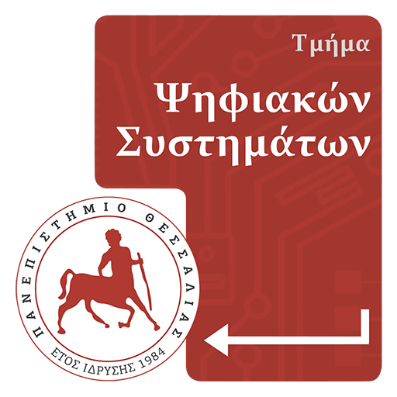 Επώνυμο:Όνομα:Πατρώνυμο:Α.Δ.Τ.:Τηλ. Κινητό:Τηλ. Σταθερό:email:Σχολή-Τμήμα
Προέλευσης: